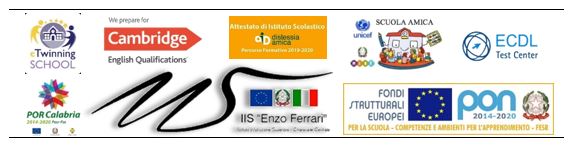 VALUTAZIONE DELL’ATTIVITA’  PCTO SVOLTA DALLO STUDENTETUTOR SCOLASTICOStudente/ssa __________________________________________ Classe __________ a.s. _______Presenza nell’Ente esterno _________________________________________________________________                                                                                                                   (indicare nome Ente esterno)dal ________________ al _______________                         Osservazione dello studente presso l’Ente esternoTutor esterno _____________________________________: media del livello raggiunto elaborando i dati della scheda di osservazione del tutor esterno _________________________LivelliSvolge il compito in modo essenziale, sotto la diretta supervisione, in un contesto strutturato (non autonomamente).Svolge e risolve compiti semplici, con un certo grado di autonomia e responsabilità.Svolge compiti e risolve problemi in modo adeguato alle circostanze.Svolge compiti in autonomia e risolve problemi con responsabilità in contesti prevedibili, ma soggetti a cambiamenti.Analisi dell’elaborato finale dell’esperienza di P.C.T.O. da parte dello studentePositività dell’esperienza di PCTO      Molto � abbastanza � sufficientemente � poco � per nulla �Competenze acquisite                     Molto � abbastanza � sufficientemente � poco � per nulla �Grado di soddisfazione 	         Molto � abbastanza � sufficientemente � poco � per nulla �Valutazione della restituzione dell’esperienza				         Molto � abbastanza � sufficientemente � poco � per nulla �Media del livello raggiunto elaborando i dati della scheda di osservazione dello studente in P.C.T.O        Molto � abbastanza � sufficientemente � poco � per nulla �Valutazione finale del tutor  scolastico        Insufficiente (< 6) � Sufficiente (6) � Discreto (7) � Buono (8) � Eccellente (>8) �EVENTUALI ALTRE NOTE: _____________________________________________________________________Data, ________________					Firma del tutor scolastico								______________________